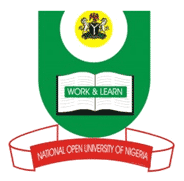 NATIONAL OPEN UNIVERSITY OF NIGERIA14-16 AHMADU BELLO WAY, VICTORIA ISLAND LAGOS                                                 SCHOOL OF EDUCATIONMAY/JUNE 2012 EXAMINATION	BED 316 Organisation and Administration of Technical and Vocational EducationTime:	2 HoursInstruction:	Answer any three QuestionsWith the use of Katz and Khan’s system model analyse a TVE organisation.(23.3 marks)Clearly explain Taylor’s scientific management thought and his contributions to management.(23.3 marks)Explain Territorial Departmentalization.  Back up your answer with illustration.(23.3 marks)All tasks in the organisation should be delegated for the purpose of achieving the set objectives.  Discuss.(23.3 mark